MATEX s. r. o.  1194 , 079 01 Veľké Kapušany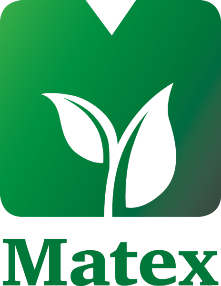 Technologická karta pestovania sóje fazuľovej( 382,42 ha)Jesenná technológia 2022 	   Jarná technológia 2023       OperáciaBBCHŠkolivý činiteľChémia /hnojivoTechnikaNáklady€/ha1.Ošetrenie strniskaRegulácia trv. burínRoundup klasik Pro3 l/ha(150l/ha voda)Horsch Leeb 6300 VN39,87 €2.Vápnenie Mletý dolomitický vápenec 2,0t/haMF 5455+Sulky Polyvrak88,35 €3.Jesenná príprava pôdy: podrývanie 35-40 cmNH T9.560,  Maschio DiabloNH T8.410Terraland Bednar116,00 €P. č.OperáciaBBCHŠkodlivý činiteľChémia/hnojivoTechnikaNáklady €/ha1.Základné hnojenieNPK 10:26:26200 kg/haNeosol 150 kg/ha -63 haCeloplošne rozmetadlomSejačkou pod pätu163,00 €117,00 €Ø 183,59 €2.Príprava osivového lôžkaNew Holland T8.410-Bednar swiffer 8 m47,00 €3.SejbaOsivo (výsevok 120-140 kg)Ošetrenie osiva:Maxim XL -1,0 l/tLexin -0,32 l/tHiCoat Super -2,84 l/t aleboLiquifix 120-4,0 l/tNH T9-560+Great Plains Spartan 607 HDSejba :64,00 €Osivo:220,50 €4.Prvá herbicídna ochrana PREESOLETO 2.5 l/ha +COMAND 0.2l/ha +ANCHOR 0.3 l/ha /200L vody/ha spolu 200 ha a ESCORT NOVY 3 l/ha+VIGO 0.15 l/ha /200 l/ha vody spolu 186 haHorsch Leeb 6300 VN98,18 €87,99 €Ø 90,87 €5.Druhá herbicídna ochrana postemergennáPULZAR 0.35 l/ha+ BASAGRAN 0.625 l/ha +  DASH 0.25 l/ha v delenej dávke/200l/ ha vodyHorsch Leeb 6300 VN38,06 €6.Prihnojenie na list+ jednoročne trávy3-4 trojlistkyFITOBELLA N:CU:S 3.0 l/ha+ GALLANT 0.7 l/ha 200 l/ha vody Horsch Leeb 6300 VN55,91 €7.Doplnenie Boru a Fosforu listová aplikácia    51-61TECNOCEL amino bor 0.8 l/haPOWERPHOST 3.0 l/ha    Horsch Leeb 630023,60 €/t8.Tretia herbicídna ochrana opravnáBasagran 1.25 l/ha+ Dash 0.5 l/ha /200 l 100 ha.PULZAR 0.4 l/ha+BASAGRAN0.625 l/ha +DASH 0.25 l/ha 80 haHorsch Leeb 6300 VN    39,98 €40,64 €Ø 20,24 €9.Druhé prihnojenie na list69-70TECAMIN MAX 1.5 l/ha+ Močovina 10 kg+ UNIVERZAL 1.5 l/ha  150 ha a MOČOVINA 10 kg/ha + UNIVERZAL 1.5 l/ha+ LEXIN 0.25 l /ha 200l /ha vody 208 haHorsch Leeb 6300 VN   27,73 €   23,30 €Ø 25,16 €10.Práca rozmetadla PH 1x1 x 9,75 € 9,75 €11.Práca postrekovača 7x7 x13,20 €92,40 €12.Zber115,00 €Prvotné priame náklady :Prvotné priame náklady :Prvotné priame náklady :Prvotné priame náklady :Prvotné priame náklady :Prvotné priame náklady :Ø 1230,32€Real cena merkantilu :  415 € .t -T                                                                                                               Prach rentability : 2,96t.ha -TReal cena merkantilu :  415 € .t -T                                                                                                               Prach rentability : 2,96t.ha -TReal cena merkantilu :  415 € .t -T                                                                                                               Prach rentability : 2,96t.ha -TReal cena merkantilu :  415 € .t -T                                                                                                               Prach rentability : 2,96t.ha -TReal cena merkantilu :  415 € .t -T                                                                                                               Prach rentability : 2,96t.ha -TReal cena merkantilu :  415 € .t -T                                                                                                               Prach rentability : 2,96t.ha -TReal cena merkantilu :  415 € .t -T                                                                                                               Prach rentability : 2,96t.ha -T